October 31, 2022Dear Guidance Counselor or Career Services Representative:**Please distribute the following announcement/information to any interested and qualified students.**The Central Pennsylvania Chapter of the Women’s Transportation Seminar (WTS) is announcing the continuation of its local and national scholarship program for the 2022-2023 school year. The application period is NOW OPEN through December 9, 2022. There are three qualification requirements to be considered for the annual scholarships: Applicant must be a female student and US citizenApplicant must be a student currently residing in PA or attending high school, trade school, junior college, undergraduate school, or graduate school in the Commonwealth. Applicant should be considering a career related to transportation may apply. Transportation careers can include: Planners / Engineers / Economists / Scientists / GIS Mappers / Accounting / CADD Specialists / Managers / Public Relations / Construction / Geologists / Air Traffic Controllers / Public Policy / Finance / Wildlife Specialists / Historians / Architects / Surveyors / Archaeologists / Ecologists / and more…Interested students may apply for one or more of the following scholarships: WTS Central PA Chapter – Colleen Brown High School Scholarship (for high school seniors) Trade School/Junior College Scholarship (for those earning their certificate or Associate’s degree) Molitoris Leadership Scholarship (for undergraduate students) Sharon D. Banks Memorial Scholarship (for undergraduate students) WTS Paula Hammond Leadership Legacy Scholarship (for graduate students) Helene M. Overly Memorial Scholarship (for graduate students)  Passion and Perseverance Scholarship (for all students) Directions and applications are available for download on the WTS Central PA website scholarship page at: https://www.wtsinternational.org/chapters/central-pennsylvania/scholarships Please note that completed applications must be received at the email or mailing address below by Friday, December 9, 2022. Only complete application packages typed in Word or PDF format will be accepted. Email submission is preferable. All submissions will receive notification if they have won or not, by the end of January 2023SUBMIT APPLICATIONS TO: CentralPA@wtsinternational.org (Preferred) ORHannah Landvater, WTS Central PA Scholarship Chairc/o RK&K651 East Park Drive, Suite 105Harrisburg, PA 17111WTS Central PA’s Equity, Diversity & Inclusion and Scholarship & Awards Committees welcomes unique contributions in terms of applicant’s culture, ethnicity, race, gender identity and expression, nation of origin, age, veteran’s status, religion, and disability.Since 2012, WTS Central PA has given out over 40 scholarships totaling over $60,000. In addition, one of WTS Central PA’s scholarship recipients will be recommended to the WTS International national scholarship competition. We look forward to seeing this years applicants and continuing our Chapter’s commitment to offer monetary support to deserving female students.WTS Central PA would also like to make your high school aware of PennDOT’s Innovations Challenge, open to all students in 9th-12th grade. You can read more about this year’s challenge on PennDOT’s website: https://www.penndot.gov/about-us/PennDOT2020/Pages/Innovations-Challenge.aspxThank you for your help in publicizing our Scholarship Program. Feel free to call with questions, 717-216-5296.Sincerely, 

Hannah Landvater, PE
WTS Central PA Scholarship Chair
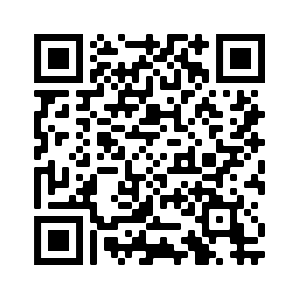 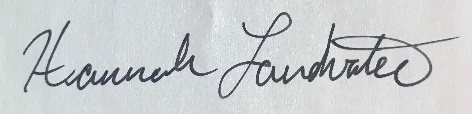 